          Fiche de signalement  « Incurie dans l’habitat »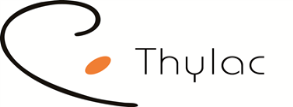 Observations :…………………………………………………………………………………………………………………………………………………………………………………………………………………………………………………………………………………………………………………………………………………………………………………………………………………………………………………………………………………………………………………………………………………………………………………………………………………………………………………………………………………………………………………………………………………………………………………………………………………………………………………………………………………………………………………………………………………………………………………………………………………………………………………………………………………………………………………………………………………………………………………………………………………………………………………………………………………………………………………………………………………………………………………………………………………………………………………………………………………………………………………………………………………………………………………………………………………………………………………………………………………………………………………………………………………………………………………………………………………………………………………………………………………………………………………………………………………………………………………………………………………………………………………………………………………………………………………………………………………………………………………………………………………………………………………………………………................ Identité du signalant :                                        Etablissement médical   …………………………….                     	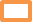 Commune         ……………………………….                    Association   …………………………………………………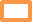 Services Sociaux     …………………….                     CAF    …………………………………………………………..  ARS     ………………………………………                      Autres (préciser)    ………………………………………                                                   Date :…………………………………………………….                                        Numéro de téléphone :……………………………………Coordonnées de l’occupant :Nom :……………………………………. Prénom :……………………………………Age :…………………Adresse :……………………………………………………………………………………………………………….Téléphone :…………………………………………………………………………………………………………...Précisions concernant le logement :Appartement               Maison individuelle                                   Superficie………………….                                    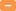 Jardin                  Balcon                  Cave                     Garage                Animaux 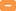 Bâtiment………………..escaliers…………………..Etage………………………Porte………………………. Code accès immeuble………………Nombre de pièces……………dont……………chambresTitre d’occupation :Locataire              Sous locataire                  Propriétaire                  Autre Date d’entrée dans les lieux…………………………………………………………..............................Procédure en cours…………………………………………………………………………………………………….Nom du Bailleur………………………………………………………………………………………………………….Signalements ou interventions antérieures……………………………………………………….................................................................................……………………………………………………………………………………………………………………………………..Etat du logement : .Accumulation de déchets :        oui     non     ne sais pas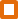 .Hauteur : …………...Présence de déchets putrescibles / déjections :   oui    non    ne sais pas    .Présence d’animaux à l’origine de la nuisance :     oui    non    ne sais pas(si oui espèces et nombre)………………………………………………………………………………………………………………………...Sanitaires absents et /ou  non fonctionnels :    oui    non    ne sais pas.Danger gaz ou électrique :  oui    non    ne sais pas.Absence d’eau potable :  oui    non     ne sais pas.Présence d’un moyen de chauffage fixe :  oui    non    ne sais pas.Etat du moyen de chauffage :  Bon état         Vétuste          Ne sais pas